En arrivant de Toulouse,   Au centre du Fossat (après l’Eglise), à la Fontaine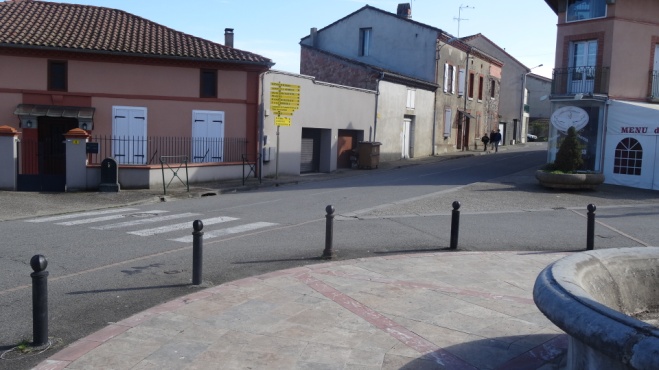 Prendre à DROITE et continuer toujours TOUT DROITAu sommet de la côte aller sur la droite et suivre cette route Jusqu’au panneau ‘’ Le Carla Bayle’’ et aller jusqu’au ROND POINT (pavés) à 50mAu Rond-point TOURNER à GAUCHE,Puis à 20m, TOURNER à DROITE direction les « Flots Bleus ». 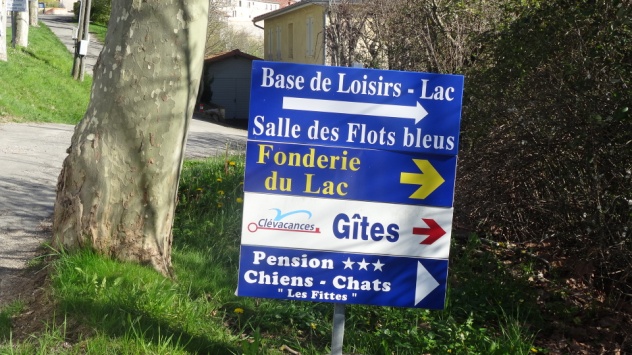 Suivre la route jusqu’au bord du Lac, 			Stationner sur le parking à droite (12 places)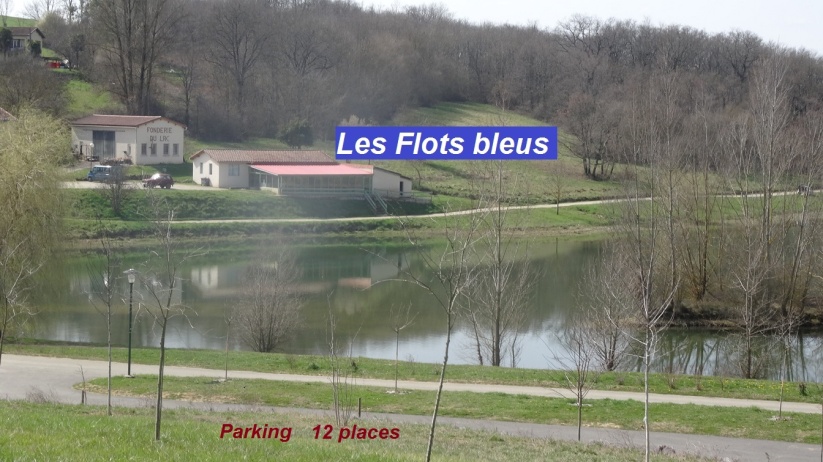 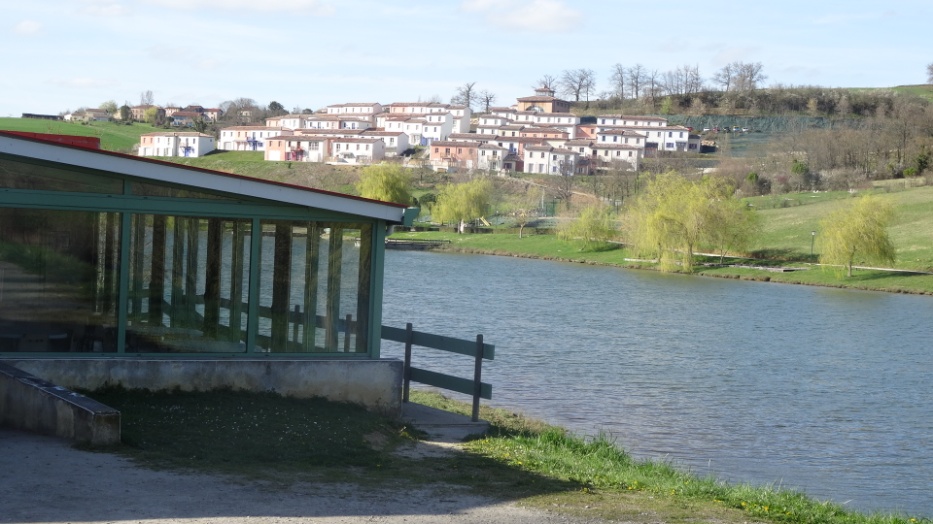 
Et pour ceux qui ont choisi de dormir sur place*…. C’est juste en face des « Flots Bleus »(600m).*prévoir une torche au cas où… et attention l’eau est encore fraîche pour la traversée à la nage…